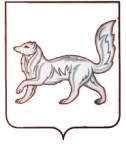 РОССИЙСКАЯ ФЕДЕРАЦИЯТУРУХАНСКИЙ РАЙОННЫЙ СОВЕТ ДЕПУТАТОВКРАСНОЯРСКОГО КРАЯРЕШЕНИЕ02.10.2020                                      с. Туруханск                                          № 1 – 3 Об утверждении перечня постоянных комиссий Туруханского районного Совета депутатов 6-го созываВ соответствии со статьей 42 Устава Туруханского района, статьей 9 Регламента Туруханского районного Совета депутатов, Туруханский районный Совет депутатов РЕШИЛ:1. Утвердить перечень постоянных комиссий Туруханского районного Совета депутатов 6-го созыва:- постоянная комиссия по бюджету и финансовой политике;- постоянная комиссия по экономической политике, собственности и содействию предпринимательству;- постоянная комиссия по развитию жилищно-коммунального хозяйства, промышленности и коммуникационного комплекса;- постоянная комиссия по сельскому хозяйству, природопользованию, экологии и вопросам КМНС;- постоянная комиссия по образованию, молодёжной политике, культуре и спорту;- постоянная комиссия по здравоохранению, социальной защите и правам человека;- постоянная комиссия по местному самоуправлению, законности, правопорядку и борьбе с коррупцией.2. Настоящее решение вступает в силу с момента его принятия.ПредседательТуруханского районного Совета депутатов 				                                      Ю.М. Тагиров			